22.03.01 Материаловедение и технологии материалов «Материаловедение и экспертиза качества материалов»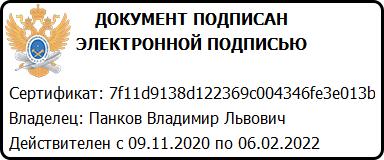 Фамилия, имя, отчество (при наличии)Занимаемая должность (должности)Уровень образованияКвалификацияНаименование направления подготовки и (или) специальностиУченая степень (при наличии)Ученое звание (при наличии)Повышение квалификации и (или) профессиональная переподготовка (при наличии)Общий стаж работыСтаж работы по специальностиПреподаваемые учебные предметы, курсы, дисциплины (модули)1234567891011Абрамян Софья ИсааковнадоцентВысшее образование - специалитет, магистратураэкономист-математикЭкономическая кибернетикакандидат экономических наукдоцентПовышение квалификации, 2016.33 года и 7 дней22 года и 25 днейЭкономикаАкимова Анастасия Александровнастарший преподавательВысшее образование - специалитет, магистратурамагистрХимияПовышение квалификации, 2016.2 года, 2 месяца и 26 дней1 год, 2 месяца и 9 днейПрикладная  механикаАкопян Рипсиме СергоевнадоцентВысшее образование - специалитет, магистратураматематикМатематикакандидат физико-математических наукПовышение квалификации, 2018.29 лет, 10 месяцев и 27 дней25 лет, 11 месяцевЛинейная алгебра и аналитическая геометрияАнтонова Ирина Викторовнадоцент, Высшее образование - специалитет, магистратураматематикМатематикакандидат педагогических наукдоцентПовышение квалификации, 2016.39 лет и 3 дня39 лет и 3 дняМатематический анализАрапов Олег Геннадьевичдоцент, Высшее образование - специалитет, магистратураФилософПреподаватель философии. Преподавательсоциально-политических дисциплин в средних учебных заведений, Философия.кандидат философских наукПротиводействие коррупции, 2019.17 лет, 2 месяца и 21 день16 лет и 18 днейФилософияБакатович Ирина Васильевнастарший преподавательВысшее образование - специалитет, магистратура, учитель иностранного языкаИностранный языкПовышение квалификации, 2019.13 лет, 9 месяцев и 18 дней3 года, 6 месяцев и 2 дняИностранный языкБеспятова Елена Борисовнадоцент, Высшее образование - специалитет, магистратураучитель истории и обществоведенияИсториякандидат исторических наукдоцентЭффективные учебные процессы на базе технологий Flipped Learning, 2017.33 года, 3 месяца и 20 дней22 года и 14 днейИсторияВербицкий Роман АндреевичассистентВысшее образование - специалитет, магистратураЮриспруденция, Юриспруденция4 года, 8 месяцев и 5 дней20 днейНачертательная геометрия, инженерная и компьютерная графикаВолков Георгий СтепановичдоцентВысшее образование - специалитет, магистратураинженер- физик, Экспериментальная ядерная физикакандидат физико-математических наукПовышение квалификации, 2016.13 лет, 3 месяца и 22 дня52 года, 1 месяц и 8 днейФизикаВольнякова Ольга АлександровнапрофессорВысшее образование - специалитет, магистратураФилософ. Преподаватель философииФилософиякандидат философских наукдоцентПротиводействие коррупции, 2019.26 лет, 11 месяцев и 5 дней20 лет, 7 месяцев и 4 дняФилософияВышнепольский Владимир Игоревичзаведующий кафедройВысшее образование - специалитет, магистратураинженер- механикМашины и аппараты химических производствкандидат педагогических наукдоцентПротиводействие коррупции, 2019.40 лет и 21 день30 лет, 10 месяцев и 13 днейНачертательная геометрия, инженерная и компьютерная графикаГоловешкин Василий АдамовичпрофессорВысшее образование - специалитет, магистратурамеханикМеханикадоктор технических наукпрофессорПовышение квалификации, 2016.40 лет, 4 месяца и 29 дней40 лет, 4 месяца и 29 днейМатематический анализДемчинская Екатерина Алексеевнастарший преподавательВысшее образование - специалитет, магистратурапреподаватель английского языкаИностранный языкЭффективные учебные процессы на базе технологий Flipped Learning, 2018.40 лет, 4 месяца и 14 дней13 лет, 10 месяцев и 5 днейИностранный языкЕфимова Юлия АлександровнадоцентВысшее образование - специалитет, магистратураинженер химик- технологХимическая технология редких элементов и материалов на их основекандидат химических наукдоцентПовышение квалификации, 2016.36 лет, 6 месяцев и 8 дней22 года, 10 месяцев и 11 днейАналитическая химияЕфремова Екатерина Игоревнастарший преподавательВысшее образование - специалитет, магистратураинженерМатериаловедение и технология новых материаловкандидат химических наук7 лет, 4 месяца и 24 дня0 днейОбщая и неорганическая химияЗверев Михаил МитрофановичпрофессорВысшее образование - специалитет, магистратураФизикФизикадоктор физико-математических наукпрофессорПовышение квалификации, 2016.53 года, 6 месяцев и 14 дней24 года, 4 месяца и 2 дняФизикаЗверева Ирина ОлеговнадоцентВысшее образование - специалитет, магистратураБиохимикбиохимиякандидат химических наук53 года, 6 месяцев и 14 дней24 года, 4 месяца и 2 дняАналитическая химияКривенцов Сергей Михайловичдоцентинженер- металлургОбработка металлов давлениемкандидат технических наукдоцентСетевые информационные ресурсы для пользователей, 2018.41 год, 4 месяца28 лет, 8 месяцев и 28 днейБезопасность жизнедеятельностиЗобнина Аэлита НиколаевнадоцентВысшее образование - специалитет, магистратураинженер технолог- химикТехнология редких и рассеянных элементовкандидат химических наукдоцентПрактическая работа с рисками и средой в системе менеджмента качества Университета, 2018.53 года, 3 месяца и 12 дней50 лет, 11 месяцев и 5 днейХимическая связь и строение молекулЛутьянов Александр ВладимировичдоцентВысшее образование - специалитет, магистратураинженер-механикТехнология машиностроениякандидат технических наукдоцентПовышение квалификации, 2019.14 лет 11 мес9 лет 9 месТехнология конструкционных материаловИванова Анна Николаевнадоцент, Высшее образование - специалитет, магистратураучитель истории, общественно-политических дисциплин и экономики, История.кандидат исторических наукдоцентПовышение квалификации, 2017.18 лет, 6 месяцев и 8 дней17 лет, 3 месяца и 2 дняИсторияКазанцева Елена Адольфовнастарший преподавательВысшее образование - специалитет, магистратураинженер- системотехник, Электронно-вычислительные машиныПовышение квалификации, 2016.30 лет, 3 месяца и 3 дня19 лет, 7 месяцев и 2 дняМатематический анализКазачкова Ольга АлександровнадоцентВысшее образование - специалитет, магистратуралингвист, преподаватель иностранного языка, Теория и методика преподавания иностранных языков и культур.кандидат филологических наукПовышение квалификации, 2018.19 лет, 3 месяца и 14 дней16 лет, 11 месяцев и 15 днейИностранный языкКаленюк Илья Владимировичстарший преподавательВысшее образование - специалитет, магистратураинженер-математикПрикладная математикаПовышение квалификации, 2016.5 лет, 4 месяца и 2 дня5 лет, 4 месяца и 2 дняИнформатикаКалмацкая Олеся АлексеевнадоцентВысшее образование - специалитет, магистратураФизикФизикакандидат физико-математических наукФизикаКириллова Анастасия ВладимировнапреподавательВысшее образование - специалитет, магистратураСпециалист по связям с общественностью (со знанием английского и немецкого языков)Связи с общественностьюПовышение квалификации, 2016.11 лет, 3 месяца и 21 день2 года и 29 днейИностранный языкКишкин Александр Михайловичстарший преподавательВысшее образование - специалитет, магистратураучитель физики на французском языкеФизикаПовышение квалификации, 2016.40 лет и 7 дней27 лет, 4 месяца и 29 днейФизикаКозис Евгений ВладимировичдоцентВысшее образование - специалитет, магистратура.ФизикФизикакандидат физико-математических наукдоцентПовышение квалификации, 2016.52 года40 лет, 3 месяцаФизикаКононов Михаил АлександровичдоцентВысшее образование - специалитет, магистратура.менеджерМенеджмент организациикандидат технических наукПовышение квалификации, 2020.12 лет, 5 месяцев и 21 день12 лет, 5 месяцев и 21 деньЭлектротехникаКрынкина Светлана Владимировнастарший преподавательВысшее образование - специалитет, магистратура.Инженер химик-технолог, Химическая технология редких элементов и материалов на их основеПовышение квалификации, 2016.42 года, 10 месяцев и 19 дней21 год, 3 месяца и 11 днейОбщая и неорганическая химияКудряшова Зоя АлександровнадоцентВысшее образование - специалитет, магистратура.Инженер химик-технологТехнология специальных материалов электронной техникикандидат химических наукдоцентПротиводействие коррупции, 2017.43 года, 2 месяца и 9 дней26 лет, 9 месяцев и 25 днейОбщая и неорганическая химияКуликовский Константин Владимировичстарший преподавательВысшее образование - специалитет, магистратураинженероптические технологии и материалыЭффективные учебные процессы на базе технологий Flipped Learning, 2017.8 лет, 4 месяца и 3 дня3 года, 9 месяцев и 17 днейФизикаПряхин Станислав ВикторовичдоцентВысшее образование - специалитет, магистратура.Тренер-преподавательФизическая культура и спортПовышение квалификации, 2016.11 лет, 9 месяцев и 17 дней1 год, 5 месяцев и 8 днейОбщая физическая подготовка, Физическая культура и спорт (элективная дисциплина)Куренкова Татьяна Леонидовнастарший преподавательВысшее образование - специалитет, магистратураматематикДифференциальные управленияПовышение квалификации, 2016.35 лет, 10 месяцев и 10 дней35 лет, 10 месяцев и 10 днейМатематический анализРодюков Михаил СергеевичдоцентВысшее образование - специалитет, магистратураинженер-метролог Метрология, стандартизация и управление качествомкандидат технических наукПротиводействие коррупции, 2019.16 лет, 11 месяцев и 22 дня14 лет, 8 месяцев и 14 днейЭлектротехникаЛазов Михаил АлександровичассистентВысшее образование - специалитет, магистратурахимикХимия2 года, 7 месяцев и 26 дней0 днейАналитическая химияМинкова Анастасия СергеевнаассистентВысшее образование - специалитет, магистратураинженер- менеджер, Менеджмент высоких технологий5 лет, 7 месяцев и 4 дня2 года, 8 месяцев и 23 дняЛинейная алгебра и аналитическая геометрия, Математический анализ, Теория вероятностей и математическая статистикаЛезёва Татьяна Ивановнастарший преподавательВысшее образование - специалитет, магистратураучитель английского и немецкого языковАнглийский и немецкий языкиПовышение квалификации, 2019.23 года, 8 месяцев и 2 дня21 год, 6 месяцев и 1 деньИностранный языкЛихачева Мария ВикторовнапреподавательВысшее образование - специалитет, магистратурамагистрПрикладная математика и физика10 лет, 10 месяцев и 17 дней4 года, 5 месяцев и 21 деньФизикаМазуров Виктор МихайловичдоцентВысшее образование - специалитет, магистратурапреподаватель истории и обществоведения с правом преподавания немецкого языкаИсториякандидат философских наук10 лет, 3 месяца и 24 дня9 лет, 7 месяцев и 4 дняФилософияМакин Александр СергеевичпрофессорВысшее образование - специалитет, магистратураматематикПрикладная математикадоктор физико-математических наукпрофессорПовышение квалификации, 2016.34 года, 2 месяца и 19 дней34 года, 2 месяца и 19 днейЛинейная алгебра и аналитическая геометрия, Математический анализПрилепко Михаил ЮрьевичдоцентВысшее образование - специалитет, магистратура, инженер оптик-конструктор, Оптическое  и оптико-электронное приборостроение.Кандидат технических наук-Повышение квалификации, 2019.38 лет 8 мес38 лет 8 месМетрология, стандартизация и сертификацияКуликовский Константин Владимировичстарший преподавательВысшее образование - специалитет, магистратураинженероптические технологии и материалыкандидат технических наукЭффективные учебные процессы на базе технологий Flipped Learning, 2017.8 лет, 4 месяца и 3 дня3 года, 9 месяцев и 17 днейФизикаПирумов Александр РемальевичдоцентВысшее образование - специалитет, магистратура, доцентМеханикакандидат технических наукдоцентОказание первой помощи, 2017.43 года, 6 месяцев и 20 дней42 годаПрикладная механика в материаловеденииГрама Владимир СергеевичдоцентВысшее образование - специалитет, магистратураинженер по эксплуатации радиотехнических средствкомандная тактическая радиотехнических средств---44 года, 7 месяцев26 лет, 8 месяцевТеория термической обработки, Механические свойства и дефекты кристаллического строения, Выпускная квалификационная работа, Преддипломная практика, Научно-исследовательская работаДальская Галина Юрьевнадоцентвысшее образование (специалитет, аспирантура)инженер - механик, инженер - исследователь«Приборы точной механики»,«Материаловедение в машиностроении»кандидат технических наукдоцент- «Современные модели и технологии образования взрослых (Андрагогика)», 2003 г.,- «Информационные и телекоммуникационные технологии в учебном процессе» 2007 г., «Электронные ресурсы модернизированных учебных процессов высшего образования», 2013 г- «Информатика и информационно -коммуникационные технологии», 2016 г,- «Эффективные учебные процессы на базе технологий Flipped Learning», 2018 г.3226«Материалы и технологии в промышленном производстве»«Физика и химия поверхностных явлений»«Экспертиза качества материалов»Научно - исследовательская работа (получение первичных навыков научно - исследовательской работы), Научно - исследовательская работа, Выпускная квалификационная работа, Ознакомительная практика, Преддипломная практикаДергунова Елена АлександровнадоцентВысшее образование - специалитет, магистратура, инженер-металлургМеталловедениеоборудование и технология термической обработки металловкандидат технических наукдоцентПовышение квалификации, 2016.24 лет, 5 месяцев 19 лет Технология получения сверхпроводниковых материалов, Физические свойства металлов и сплавов, Научно-исследовательская работа (получение первичных навыков научно-исследовательской работы), Научно-исследовательская работа, Выпускная квалификационная работа, Ознакомительная практика, Преддипломная практикаТерновых Александр МихайловичдоцентВысшее образование - специалитет,Инженер-технологТехнология переработки пластмасскандидат технических наукдоцент2014, «Электронные ресурсы модернизации учебных процессов высшего образования»43 года38 летНаучно-исследовательская работа (получение первичных навыков научно-исследовательской работы), Научно-исследовательская работа, Выпускная квалификационная работа, Преддипломная практикаТехнологии и оборудование МатериаловедениеТронза Елена ИвановнадоцентВысшее образование - специалитет, магистратура, инженер-механикМеталловедениеоборудование и технология термической обработки металловкандидат технических наукдоцентОказание первой помощи, 2017.40 лет, 10 месяцев и 14 дней24 года, 4 месяца и 12 днейТеория термической обработки,Физика и химия материалов и покрытий,Металловедение черных, цветных и драгоценных металлов и сплавов,Механические свойства и дефекты кристаллического строения,Физика и химия материалов и покрытий, Строение металлов и сплавов, Общее материаловедение и технологии материалов. .Научно-исследовательская работа (получение первичных навыков научно-исследовательской работы), Научно-исследовательская работа, Выпускная квалификационная работа, Преддипломная практика, Тюрина Светлана АлександровнадоцентВысшее образование – специалитет, инженерИнженер по специальности материаловедениеМатериаловедение в машиностроениикандидат технических наукдоцент- «Эффективные учебные процессы на базе технологий Flipped Learning», 2018 г.16 лет13 летВведение в профессиональную деятельность, Коррозия и защита металлов, Материаловедение и технологии керамики и стекла, Общее материаловедение и технологии материалов, Физико-химические основы поверхностных явлений, Научно-исследовательская работа (получение первичных навыков научно-исследовательской работы), Научно-исследовательская работа, Выпускная квалификационная работа, Ознакомительная практика, Преддипломная практикаШкатов Петр НиколаевичпрофессорВысшее образование - специалитет, магистратура, инженер-электромеханик, электрические машины и аппараты.Доктор технических наукд.т.н.44 года и 1 мес33 года и 7 месМетоды неразрушающего контроля, Научно-исследовательская работа (получение первичных навыков научно-исследовательской работы), Научно-исследовательская работа, Выпускная квалификационная работа, Преддипломная практикаЮдин Геннадий АнатольевичдоцентВысшее образование - специалитет,инженер-меха-никМашины и технология литейного производства.кандидат технических наукдоцентПовышение квалификации, 2017.49 лет34 годаНаучно-исследовательская работа (получение первичных навыков научно-исследовательской работы), Научно-исследовательская работа, Выпускная квалификационная работа, Преддипломная практика Металлография. Технология и оборудование. Поверхностное упрочнение металлических материалов.